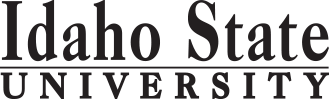 Course Subject and TitleCr. Min. Grade*GE, UU or UM**Sem. OfferedPrerequisiteCo RequisiteCo RequisiteSemester OneSemester OneSemester OneSemester OneSemester OneSemester OneSemester OneSemester OneGE Objective 1: ENGL 1101 English Composition3C-GEAppropriate placement scoreGE Objective 33GEGE Objective 5 with Lab4GECMP 2202 Photo, Graphic & Video Editing3F, SFree Electives2                                                                                            Total15Semester TwoSemester TwoSemester TwoSemester TwoSemester TwoSemester TwoSemester TwoSemester TwoGE Objective 1: ENGL 1102 Critical Reading and Writing3C-GEENGL 1101 or equivalentGE Objective 2: COMM 11013GEGE Objective 53GETrack Elective3Free Electives3                                                                                            Total15Semester ThreeSemester ThreeSemester ThreeSemester ThreeSemester ThreeSemester ThreeSemester ThreeSemester ThreeGE Objective 43GECMP 1110 Media Writing3F, SENGL 1101 or placement into ENGL 1102ENGL 1101 or placement into ENGL 1102CMP 2201 Business and Professional Communication3F, SCMP 2241 Intro to Public Relations3FFree Electives3                                                                                             Total15Semester FourGE Objective 43GEGE Objective 63GECMP 2209 Persuasion3F, SCMP 2231 Intro to Graphic Design3F, SFree Electives3                                                                                             Total15Semester FiveGE Objective  7 or 83GECMP 3307 Social and Interactive Media Campaigns  3UMFCMP 3308 Groups and Communication3UMFCMP 3346 Public Relations Writing3UMFCMP 1110 and CMP 2241Free Electives3                                                                                              Total15Semester SixGE Objective 63GEGE Objective 93GECMP 3309 Communication Inquiry3UMSCMP 4440 Sport Public Relations3UMSFree Electives3                                                                                              Total15Semester SevenCMP Track Elective3Upper Division Free Electives12UU                                                                                              Total                                        15Semester EightCMP 4446 Public Relations Campaigns3UMSCMP 3346CMP Track Elective3Upper Division Free Electives6UUFree Electives3                                                                                              Total                                              15*GE=General Education Objective, UU=Upper Division University, UM= Upper Division Major**See Course Schedule section of Course Policies page in the e-catalog (or input F, S, Su, etc.) *GE=General Education Objective, UU=Upper Division University, UM= Upper Division Major**See Course Schedule section of Course Policies page in the e-catalog (or input F, S, Su, etc.) *GE=General Education Objective, UU=Upper Division University, UM= Upper Division Major**See Course Schedule section of Course Policies page in the e-catalog (or input F, S, Su, etc.) *GE=General Education Objective, UU=Upper Division University, UM= Upper Division Major**See Course Schedule section of Course Policies page in the e-catalog (or input F, S, Su, etc.) *GE=General Education Objective, UU=Upper Division University, UM= Upper Division Major**See Course Schedule section of Course Policies page in the e-catalog (or input F, S, Su, etc.) *GE=General Education Objective, UU=Upper Division University, UM= Upper Division Major**See Course Schedule section of Course Policies page in the e-catalog (or input F, S, Su, etc.) *GE=General Education Objective, UU=Upper Division University, UM= Upper Division Major**See Course Schedule section of Course Policies page in the e-catalog (or input F, S, Su, etc.) *GE=General Education Objective, UU=Upper Division University, UM= Upper Division Major**See Course Schedule section of Course Policies page in the e-catalog (or input F, S, Su, etc.) 2018-2019 Major RequirementsCR2018-2019 GENERAL EDUCATION OBJECTIVESSatisfy Objectives 1,2,3,4,5,6 (7 or 8) and 92018-2019 GENERAL EDUCATION OBJECTIVESSatisfy Objectives 1,2,3,4,5,6 (7 or 8) and 92018-2019 GENERAL EDUCATION OBJECTIVESSatisfy Objectives 1,2,3,4,5,6 (7 or 8) and 92018-2019 GENERAL EDUCATION OBJECTIVESSatisfy Objectives 1,2,3,4,5,6 (7 or 8) and 92018-2019 GENERAL EDUCATION OBJECTIVESSatisfy Objectives 1,2,3,4,5,6 (7 or 8) and 92018-2019 GENERAL EDUCATION OBJECTIVESSatisfy Objectives 1,2,3,4,5,6 (7 or 8) and 936  cr. minMAJOR REQUIREMENTS451. Written English  (6 cr. min)                                ENGL 11011. Written English  (6 cr. min)                                ENGL 11011. Written English  (6 cr. min)                                ENGL 11011. Written English  (6 cr. min)                                ENGL 11011. Written English  (6 cr. min)                                ENGL 11011. Written English  (6 cr. min)                                ENGL 11013Required Courses                                                                                    ENGL 1102                                                                                    ENGL 1102                                                                                    ENGL 1102                                                                                    ENGL 1102                                                                                    ENGL 1102                                                                                    ENGL 11023Core Courses182. Spoken English   (3 cr. min)                               COMM 11012. Spoken English   (3 cr. min)                               COMM 11012. Spoken English   (3 cr. min)                               COMM 11012. Spoken English   (3 cr. min)                               COMM 11012. Spoken English   (3 cr. min)                               COMM 11012. Spoken English   (3 cr. min)                               COMM 11013CMP 2201 Business and Professional Communication33. Mathematics      (3 cr. min)                           3. Mathematics      (3 cr. min)                           3. Mathematics      (3 cr. min)                           3. Mathematics      (3 cr. min)                           3. Mathematics      (3 cr. min)                           3. Mathematics      (3 cr. min)                           CMP 2202 Photo, Graphic & Video Editing34. Humanities, Fine Arts, Foreign Lang.    (2 courses; 2 categories; 6 cr. min)4. Humanities, Fine Arts, Foreign Lang.    (2 courses; 2 categories; 6 cr. min)4. Humanities, Fine Arts, Foreign Lang.    (2 courses; 2 categories; 6 cr. min)4. Humanities, Fine Arts, Foreign Lang.    (2 courses; 2 categories; 6 cr. min)4. Humanities, Fine Arts, Foreign Lang.    (2 courses; 2 categories; 6 cr. min)4. Humanities, Fine Arts, Foreign Lang.    (2 courses; 2 categories; 6 cr. min)4. Humanities, Fine Arts, Foreign Lang.    (2 courses; 2 categories; 6 cr. min)CMP 2209 Persuasion3CMP 2231 Intro to Graphic Design3CMP 3308 Groups and Communication35. Natural Sciences         (2 lectures-different course prefixes, 1 lab; 7 cr. min)5. Natural Sciences         (2 lectures-different course prefixes, 1 lab; 7 cr. min)5. Natural Sciences         (2 lectures-different course prefixes, 1 lab; 7 cr. min)5. Natural Sciences         (2 lectures-different course prefixes, 1 lab; 7 cr. min)5. Natural Sciences         (2 lectures-different course prefixes, 1 lab; 7 cr. min)5. Natural Sciences         (2 lectures-different course prefixes, 1 lab; 7 cr. min)5. Natural Sciences         (2 lectures-different course prefixes, 1 lab; 7 cr. min)CMP 3309 Communication Inquiry3Public Relations Track Courses                                                       18CMP 1110 Media Writing36. Behavioral and Social Science        (2 courses-different prefixes; 6 cr. min)6. Behavioral and Social Science        (2 courses-different prefixes; 6 cr. min)6. Behavioral and Social Science        (2 courses-different prefixes; 6 cr. min)6. Behavioral and Social Science        (2 courses-different prefixes; 6 cr. min)6. Behavioral and Social Science        (2 courses-different prefixes; 6 cr. min)6. Behavioral and Social Science        (2 courses-different prefixes; 6 cr. min)6. Behavioral and Social Science        (2 courses-different prefixes; 6 cr. min)CMP 2241 Intro to Public Relations3CMP 3307 Social and Interactive Media Campaigns  3CMP 3346 Public Relations Writing3One Course from EITHER Objective 7 OR  8                    (1course;  3 cr. min)One Course from EITHER Objective 7 OR  8                    (1course;  3 cr. min)One Course from EITHER Objective 7 OR  8                    (1course;  3 cr. min)One Course from EITHER Objective 7 OR  8                    (1course;  3 cr. min)One Course from EITHER Objective 7 OR  8                    (1course;  3 cr. min)One Course from EITHER Objective 7 OR  8                    (1course;  3 cr. min)One Course from EITHER Objective 7 OR  8                    (1course;  3 cr. min)CMP 4446 Public Relations Campaigns                                                                           37. Critical Thinking7. Critical Thinking7. Critical Thinking7. Critical Thinking7. Critical Thinking7. Critical ThinkingCMP 4440 Sport Public Relations38. Information Literacy   8. Information Literacy   8. Information Literacy   8. Information Literacy   8. Information Literacy   8. Information Literacy   9. Cultural Diversity                                                             (1 course;  3 cr. min)9. Cultural Diversity                                                             (1 course;  3 cr. min)9. Cultural Diversity                                                             (1 course;  3 cr. min)9. Cultural Diversity                                                             (1 course;  3 cr. min)9. Cultural Diversity                                                             (1 course;  3 cr. min)9. Cultural Diversity                                                             (1 course;  3 cr. min)9. Cultural Diversity                                                             (1 course;  3 cr. min)CMP Electives9General Education Elective to reach 36 cr. min.                        (if necessary)General Education Elective to reach 36 cr. min.                        (if necessary)General Education Elective to reach 36 cr. min.                        (if necessary)General Education Elective to reach 36 cr. min.                        (if necessary)General Education Elective to reach 36 cr. min.                        (if necessary)General Education Elective to reach 36 cr. min.                        (if necessary)General Education Elective to reach 36 cr. min.                        (if necessary)CMP 2203 Media Literacy;                                                  CMP 2205 Argumentation;CMP 2261 Introduction to Advertising; CMP 2271 Television & Video Production;CMP 2286 Visual Rhetoric;                                         CMP 3302 Image Management; CMP 3310 Multiplatform Storytelling;          CMP 3320 Foundations of Leadership;                               CMP 3339 Web Design;                                           CMP 3347 Sport Communication;              CMP 3367 Advertising Media Planning;        CMP 4404 Gender & Communication; CMP 4410 Mass Media History, Law, Ethics;                  CMP 4418 Feature Writing;CMP 4420 Advanced Leader Communication;     CMP 4422 Conflict Management;CMP 4460 National Student Advertising Comp;  CMP 4475 Corporate Video Prod;CMP 4485 Rhetorical Theory;                                     CMP 4488 Rhetorical Criticism;CMP 4494 InternshipCMP 2203 Media Literacy;                                                  CMP 2205 Argumentation;CMP 2261 Introduction to Advertising; CMP 2271 Television & Video Production;CMP 2286 Visual Rhetoric;                                         CMP 3302 Image Management; CMP 3310 Multiplatform Storytelling;          CMP 3320 Foundations of Leadership;                               CMP 3339 Web Design;                                           CMP 3347 Sport Communication;              CMP 3367 Advertising Media Planning;        CMP 4404 Gender & Communication; CMP 4410 Mass Media History, Law, Ethics;                  CMP 4418 Feature Writing;CMP 4420 Advanced Leader Communication;     CMP 4422 Conflict Management;CMP 4460 National Student Advertising Comp;  CMP 4475 Corporate Video Prod;CMP 4485 Rhetorical Theory;                                     CMP 4488 Rhetorical Criticism;CMP 4494 InternshipCMP 2203 Media Literacy;                                                  CMP 2205 Argumentation;CMP 2261 Introduction to Advertising; CMP 2271 Television & Video Production;CMP 2286 Visual Rhetoric;                                         CMP 3302 Image Management; CMP 3310 Multiplatform Storytelling;          CMP 3320 Foundations of Leadership;                               CMP 3339 Web Design;                                           CMP 3347 Sport Communication;              CMP 3367 Advertising Media Planning;        CMP 4404 Gender & Communication; CMP 4410 Mass Media History, Law, Ethics;                  CMP 4418 Feature Writing;CMP 4420 Advanced Leader Communication;     CMP 4422 Conflict Management;CMP 4460 National Student Advertising Comp;  CMP 4475 Corporate Video Prod;CMP 4485 Rhetorical Theory;                                     CMP 4488 Rhetorical Criticism;CMP 4494 InternshipCMP 2203 Media Literacy;                                                  CMP 2205 Argumentation;CMP 2261 Introduction to Advertising; CMP 2271 Television & Video Production;CMP 2286 Visual Rhetoric;                                         CMP 3302 Image Management; CMP 3310 Multiplatform Storytelling;          CMP 3320 Foundations of Leadership;                               CMP 3339 Web Design;                                           CMP 3347 Sport Communication;              CMP 3367 Advertising Media Planning;        CMP 4404 Gender & Communication; CMP 4410 Mass Media History, Law, Ethics;                  CMP 4418 Feature Writing;CMP 4420 Advanced Leader Communication;     CMP 4422 Conflict Management;CMP 4460 National Student Advertising Comp;  CMP 4475 Corporate Video Prod;CMP 4485 Rhetorical Theory;                                     CMP 4488 Rhetorical Criticism;CMP 4494 Internship                                                                                                  Total GE                                                                                                  Total GE                                                                                                  Total GE                                                                                                  Total GE                                                                                                  Total GE                                                                                                  Total GE37CMP 2203 Media Literacy;                                                  CMP 2205 Argumentation;CMP 2261 Introduction to Advertising; CMP 2271 Television & Video Production;CMP 2286 Visual Rhetoric;                                         CMP 3302 Image Management; CMP 3310 Multiplatform Storytelling;          CMP 3320 Foundations of Leadership;                               CMP 3339 Web Design;                                           CMP 3347 Sport Communication;              CMP 3367 Advertising Media Planning;        CMP 4404 Gender & Communication; CMP 4410 Mass Media History, Law, Ethics;                  CMP 4418 Feature Writing;CMP 4420 Advanced Leader Communication;     CMP 4422 Conflict Management;CMP 4460 National Student Advertising Comp;  CMP 4475 Corporate Video Prod;CMP 4485 Rhetorical Theory;                                     CMP 4488 Rhetorical Criticism;CMP 4494 InternshipCMP 2203 Media Literacy;                                                  CMP 2205 Argumentation;CMP 2261 Introduction to Advertising; CMP 2271 Television & Video Production;CMP 2286 Visual Rhetoric;                                         CMP 3302 Image Management; CMP 3310 Multiplatform Storytelling;          CMP 3320 Foundations of Leadership;                               CMP 3339 Web Design;                                           CMP 3347 Sport Communication;              CMP 3367 Advertising Media Planning;        CMP 4404 Gender & Communication; CMP 4410 Mass Media History, Law, Ethics;                  CMP 4418 Feature Writing;CMP 4420 Advanced Leader Communication;     CMP 4422 Conflict Management;CMP 4460 National Student Advertising Comp;  CMP 4475 Corporate Video Prod;CMP 4485 Rhetorical Theory;                                     CMP 4488 Rhetorical Criticism;CMP 4494 InternshipGE Objectives Courses: Catalog YearGE Objectives Courses: Catalog YearGE Objectives Courses: Catalog YearGE Objectives Courses: Catalog YearGE Objectives Courses: Catalog YearGE Objectives Courses: Catalog YearGE Objectives Courses: Catalog YearCMP 2203 Media Literacy;                                                  CMP 2205 Argumentation;CMP 2261 Introduction to Advertising; CMP 2271 Television & Video Production;CMP 2286 Visual Rhetoric;                                         CMP 3302 Image Management; CMP 3310 Multiplatform Storytelling;          CMP 3320 Foundations of Leadership;                               CMP 3339 Web Design;                                           CMP 3347 Sport Communication;              CMP 3367 Advertising Media Planning;        CMP 4404 Gender & Communication; CMP 4410 Mass Media History, Law, Ethics;                  CMP 4418 Feature Writing;CMP 4420 Advanced Leader Communication;     CMP 4422 Conflict Management;CMP 4460 National Student Advertising Comp;  CMP 4475 Corporate Video Prod;CMP 4485 Rhetorical Theory;                                     CMP 4488 Rhetorical Criticism;CMP 4494 InternshipCMP 2203 Media Literacy;                                                  CMP 2205 Argumentation;CMP 2261 Introduction to Advertising; CMP 2271 Television & Video Production;CMP 2286 Visual Rhetoric;                                         CMP 3302 Image Management; CMP 3310 Multiplatform Storytelling;          CMP 3320 Foundations of Leadership;                               CMP 3339 Web Design;                                           CMP 3347 Sport Communication;              CMP 3367 Advertising Media Planning;        CMP 4404 Gender & Communication; CMP 4410 Mass Media History, Law, Ethics;                  CMP 4418 Feature Writing;CMP 4420 Advanced Leader Communication;     CMP 4422 Conflict Management;CMP 4460 National Student Advertising Comp;  CMP 4475 Corporate Video Prod;CMP 4485 Rhetorical Theory;                                     CMP 4488 Rhetorical Criticism;CMP 4494 InternshipCMP 2203 Media Literacy;                                                  CMP 2205 Argumentation;CMP 2261 Introduction to Advertising; CMP 2271 Television & Video Production;CMP 2286 Visual Rhetoric;                                         CMP 3302 Image Management; CMP 3310 Multiplatform Storytelling;          CMP 3320 Foundations of Leadership;                               CMP 3339 Web Design;                                           CMP 3347 Sport Communication;              CMP 3367 Advertising Media Planning;        CMP 4404 Gender & Communication; CMP 4410 Mass Media History, Law, Ethics;                  CMP 4418 Feature Writing;CMP 4420 Advanced Leader Communication;     CMP 4422 Conflict Management;CMP 4460 National Student Advertising Comp;  CMP 4475 Corporate Video Prod;CMP 4485 Rhetorical Theory;                                     CMP 4488 Rhetorical Criticism;CMP 4494 InternshipCMP 2203 Media Literacy;                                                  CMP 2205 Argumentation;CMP 2261 Introduction to Advertising; CMP 2271 Television & Video Production;CMP 2286 Visual Rhetoric;                                         CMP 3302 Image Management; CMP 3310 Multiplatform Storytelling;          CMP 3320 Foundations of Leadership;                               CMP 3339 Web Design;                                           CMP 3347 Sport Communication;              CMP 3367 Advertising Media Planning;        CMP 4404 Gender & Communication; CMP 4410 Mass Media History, Law, Ethics;                  CMP 4418 Feature Writing;CMP 4420 Advanced Leader Communication;     CMP 4422 Conflict Management;CMP 4460 National Student Advertising Comp;  CMP 4475 Corporate Video Prod;CMP 4485 Rhetorical Theory;                                     CMP 4488 Rhetorical Criticism;CMP 4494 InternshipMAP Credit SummaryMAP Credit SummaryMAP Credit SummaryMAP Credit SummaryMAP Credit SummaryCRCRCMP 2203 Media Literacy;                                                  CMP 2205 Argumentation;CMP 2261 Introduction to Advertising; CMP 2271 Television & Video Production;CMP 2286 Visual Rhetoric;                                         CMP 3302 Image Management; CMP 3310 Multiplatform Storytelling;          CMP 3320 Foundations of Leadership;                               CMP 3339 Web Design;                                           CMP 3347 Sport Communication;              CMP 3367 Advertising Media Planning;        CMP 4404 Gender & Communication; CMP 4410 Mass Media History, Law, Ethics;                  CMP 4418 Feature Writing;CMP 4420 Advanced Leader Communication;     CMP 4422 Conflict Management;CMP 4460 National Student Advertising Comp;  CMP 4475 Corporate Video Prod;CMP 4485 Rhetorical Theory;                                     CMP 4488 Rhetorical Criticism;CMP 4494 InternshipCMP 2203 Media Literacy;                                                  CMP 2205 Argumentation;CMP 2261 Introduction to Advertising; CMP 2271 Television & Video Production;CMP 2286 Visual Rhetoric;                                         CMP 3302 Image Management; CMP 3310 Multiplatform Storytelling;          CMP 3320 Foundations of Leadership;                               CMP 3339 Web Design;                                           CMP 3347 Sport Communication;              CMP 3367 Advertising Media Planning;        CMP 4404 Gender & Communication; CMP 4410 Mass Media History, Law, Ethics;                  CMP 4418 Feature Writing;CMP 4420 Advanced Leader Communication;     CMP 4422 Conflict Management;CMP 4460 National Student Advertising Comp;  CMP 4475 Corporate Video Prod;CMP 4485 Rhetorical Theory;                                     CMP 4488 Rhetorical Criticism;CMP 4494 InternshipMajor Major Major Major Major 4545CMP 2203 Media Literacy;                                                  CMP 2205 Argumentation;CMP 2261 Introduction to Advertising; CMP 2271 Television & Video Production;CMP 2286 Visual Rhetoric;                                         CMP 3302 Image Management; CMP 3310 Multiplatform Storytelling;          CMP 3320 Foundations of Leadership;                               CMP 3339 Web Design;                                           CMP 3347 Sport Communication;              CMP 3367 Advertising Media Planning;        CMP 4404 Gender & Communication; CMP 4410 Mass Media History, Law, Ethics;                  CMP 4418 Feature Writing;CMP 4420 Advanced Leader Communication;     CMP 4422 Conflict Management;CMP 4460 National Student Advertising Comp;  CMP 4475 Corporate Video Prod;CMP 4485 Rhetorical Theory;                                     CMP 4488 Rhetorical Criticism;CMP 4494 InternshipCMP 2203 Media Literacy;                                                  CMP 2205 Argumentation;CMP 2261 Introduction to Advertising; CMP 2271 Television & Video Production;CMP 2286 Visual Rhetoric;                                         CMP 3302 Image Management; CMP 3310 Multiplatform Storytelling;          CMP 3320 Foundations of Leadership;                               CMP 3339 Web Design;                                           CMP 3347 Sport Communication;              CMP 3367 Advertising Media Planning;        CMP 4404 Gender & Communication; CMP 4410 Mass Media History, Law, Ethics;                  CMP 4418 Feature Writing;CMP 4420 Advanced Leader Communication;     CMP 4422 Conflict Management;CMP 4460 National Student Advertising Comp;  CMP 4475 Corporate Video Prod;CMP 4485 Rhetorical Theory;                                     CMP 4488 Rhetorical Criticism;CMP 4494 InternshipGeneral Education General Education General Education General Education General Education 3737CMP 2203 Media Literacy;                                                  CMP 2205 Argumentation;CMP 2261 Introduction to Advertising; CMP 2271 Television & Video Production;CMP 2286 Visual Rhetoric;                                         CMP 3302 Image Management; CMP 3310 Multiplatform Storytelling;          CMP 3320 Foundations of Leadership;                               CMP 3339 Web Design;                                           CMP 3347 Sport Communication;              CMP 3367 Advertising Media Planning;        CMP 4404 Gender & Communication; CMP 4410 Mass Media History, Law, Ethics;                  CMP 4418 Feature Writing;CMP 4420 Advanced Leader Communication;     CMP 4422 Conflict Management;CMP 4460 National Student Advertising Comp;  CMP 4475 Corporate Video Prod;CMP 4485 Rhetorical Theory;                                     CMP 4488 Rhetorical Criticism;CMP 4494 InternshipCMP 2203 Media Literacy;                                                  CMP 2205 Argumentation;CMP 2261 Introduction to Advertising; CMP 2271 Television & Video Production;CMP 2286 Visual Rhetoric;                                         CMP 3302 Image Management; CMP 3310 Multiplatform Storytelling;          CMP 3320 Foundations of Leadership;                               CMP 3339 Web Design;                                           CMP 3347 Sport Communication;              CMP 3367 Advertising Media Planning;        CMP 4404 Gender & Communication; CMP 4410 Mass Media History, Law, Ethics;                  CMP 4418 Feature Writing;CMP 4420 Advanced Leader Communication;     CMP 4422 Conflict Management;CMP 4460 National Student Advertising Comp;  CMP 4475 Corporate Video Prod;CMP 4485 Rhetorical Theory;                                     CMP 4488 Rhetorical Criticism;CMP 4494 InternshipFree Electives to reach 120 creditsFree Electives to reach 120 creditsFree Electives to reach 120 creditsFree Electives to reach 120 creditsFree Electives to reach 120 credits3838CMP 2203 Media Literacy;                                                  CMP 2205 Argumentation;CMP 2261 Introduction to Advertising; CMP 2271 Television & Video Production;CMP 2286 Visual Rhetoric;                                         CMP 3302 Image Management; CMP 3310 Multiplatform Storytelling;          CMP 3320 Foundations of Leadership;                               CMP 3339 Web Design;                                           CMP 3347 Sport Communication;              CMP 3367 Advertising Media Planning;        CMP 4404 Gender & Communication; CMP 4410 Mass Media History, Law, Ethics;                  CMP 4418 Feature Writing;CMP 4420 Advanced Leader Communication;     CMP 4422 Conflict Management;CMP 4460 National Student Advertising Comp;  CMP 4475 Corporate Video Prod;CMP 4485 Rhetorical Theory;                                     CMP 4488 Rhetorical Criticism;CMP 4494 InternshipCMP 2203 Media Literacy;                                                  CMP 2205 Argumentation;CMP 2261 Introduction to Advertising; CMP 2271 Television & Video Production;CMP 2286 Visual Rhetoric;                                         CMP 3302 Image Management; CMP 3310 Multiplatform Storytelling;          CMP 3320 Foundations of Leadership;                               CMP 3339 Web Design;                                           CMP 3347 Sport Communication;              CMP 3367 Advertising Media Planning;        CMP 4404 Gender & Communication; CMP 4410 Mass Media History, Law, Ethics;                  CMP 4418 Feature Writing;CMP 4420 Advanced Leader Communication;     CMP 4422 Conflict Management;CMP 4460 National Student Advertising Comp;  CMP 4475 Corporate Video Prod;CMP 4485 Rhetorical Theory;                                     CMP 4488 Rhetorical Criticism;CMP 4494 Internship                                                                                     TOTAL                                                                                     TOTAL                                                                                     TOTAL                                                                                     TOTAL                                                                                     TOTAL120120CMP 2203 Media Literacy;                                                  CMP 2205 Argumentation;CMP 2261 Introduction to Advertising; CMP 2271 Television & Video Production;CMP 2286 Visual Rhetoric;                                         CMP 3302 Image Management; CMP 3310 Multiplatform Storytelling;          CMP 3320 Foundations of Leadership;                               CMP 3339 Web Design;                                           CMP 3347 Sport Communication;              CMP 3367 Advertising Media Planning;        CMP 4404 Gender & Communication; CMP 4410 Mass Media History, Law, Ethics;                  CMP 4418 Feature Writing;CMP 4420 Advanced Leader Communication;     CMP 4422 Conflict Management;CMP 4460 National Student Advertising Comp;  CMP 4475 Corporate Video Prod;CMP 4485 Rhetorical Theory;                                     CMP 4488 Rhetorical Criticism;CMP 4494 InternshipCMP 2203 Media Literacy;                                                  CMP 2205 Argumentation;CMP 2261 Introduction to Advertising; CMP 2271 Television & Video Production;CMP 2286 Visual Rhetoric;                                         CMP 3302 Image Management; CMP 3310 Multiplatform Storytelling;          CMP 3320 Foundations of Leadership;                               CMP 3339 Web Design;                                           CMP 3347 Sport Communication;              CMP 3367 Advertising Media Planning;        CMP 4404 Gender & Communication; CMP 4410 Mass Media History, Law, Ethics;                  CMP 4418 Feature Writing;CMP 4420 Advanced Leader Communication;     CMP 4422 Conflict Management;CMP 4460 National Student Advertising Comp;  CMP 4475 Corporate Video Prod;CMP 4485 Rhetorical Theory;                                     CMP 4488 Rhetorical Criticism;CMP 4494 InternshipGraduation Requirement Minimum Credit ChecklistGraduation Requirement Minimum Credit ChecklistGraduation Requirement Minimum Credit ChecklistConfirmedConfirmedConfirmedConfirmedMinimum 36 cr. General Education Objectives (15 cr. AAS)Minimum 36 cr. General Education Objectives (15 cr. AAS)Minimum 36 cr. General Education Objectives (15 cr. AAS)XXXXMinimum 16 cr. Upper Division in Major (0 cr.  Associate)Minimum 16 cr. Upper Division in Major (0 cr.  Associate)Minimum 16 cr. Upper Division in Major (0 cr.  Associate)XXXMinimum 36 cr. Upper Division Overall (0 cr.  Associate)Minimum 36 cr. Upper Division Overall (0 cr.  Associate)Minimum 36 cr. Upper Division Overall (0 cr.  Associate)XXXMinimum of 120 cr. Total (60 cr. Associate)Minimum of 120 cr. Total (60 cr. Associate)Minimum of 120 cr. Total (60 cr. Associate)XXXAdvising NotesAdvising NotesMAP Completion Status (for internal use only)MAP Completion Status (for internal use only)MAP Completion Status (for internal use only)MAP Completion Status (for internal use only)MAP Completion Status (for internal use only)MAP Completion Status (for internal use only)MAP Completion Status (for internal use only)Recommended Track Elective: CMP 2205 for GE OBJ. 7Recommended Track Elective: CMP 2205 for GE OBJ. 7DateDateDateDateDateDateDepartment: 10.9.201710.9.201710.9.201710.9.201710.9.201710.9.2017CAA or COT:10.9.2017 jh10.9.2017 jh10.9.2017 jh10.9.2017 jh10.9.2017 jh10.9.2017 jhRegistrar: 